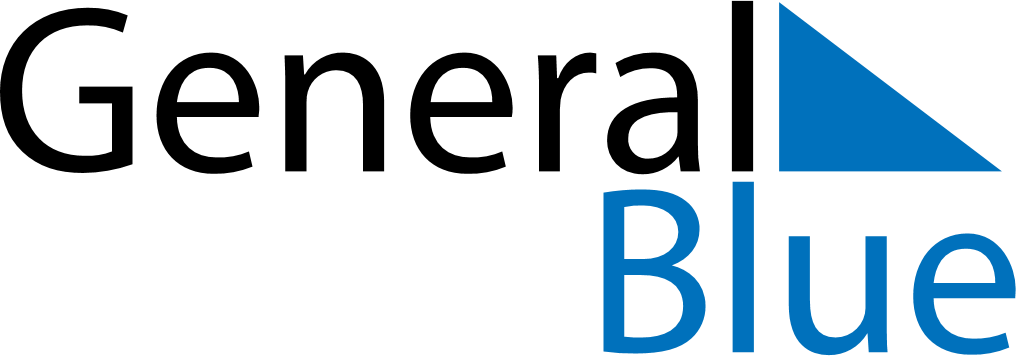 May 2025May 2025May 2025HungaryHungarySundayMondayTuesdayWednesdayThursdayFridaySaturday123Labour Day45678910Mother’s Day1112131415161718192021222324National Defense Day25262728293031